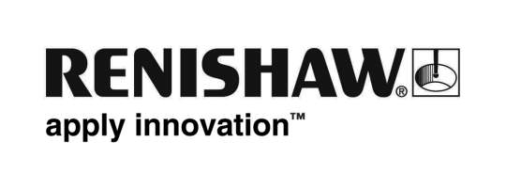 能夠在 CNC 加工中心上加工機上輕易設定刀長的全的全新 Primo™ LTS 系統全球工程設計技術公司 Renishaw現已推出 Primo™ LTS（刀長設定系統）。Primo LTS是 Renishaw新發佈的Primo 系統的另一成員, 為一種單軸刀具設定系統，能讓使用者在CNC加工機上設定刀長、檢查刀具有無，以及補償熱膨脹。 Primo LTS可以取代耗時又容易出錯的手動刀長設定，消除因此而產生的報廢、重工、低生產效率及利潤損失問題。與手工方式相比，利用Primo LTS執行自動機上型刀長設定，不僅可以將速度提高10倍，還能夠大幅降低成本。它適用於各種型式CNC 加工機，有助於確保工件第一次加工就合格，減少廢料並提高利潤。在加工過程中，影響尺寸精度的因素有很多，其中包括刀長和刀具破損Primo LTS自動監控這些變數，補償可能出現的變化，改善整個加工過程。Primo LTS 是一款硬體線路控制產品，擁有以電路連線的完善整合介面：將硬體以螺絲鎖在機台上，即可開始使用，不需再設定其它項目。Primo LTS專為條件極為苛刻的加工環境工作而設計，因此它能抵禦切削或冷卻液的侵蝕，防止由沖擊或震動引起的誤觸發。一體成型的吹氣系統可在必要時有效清除切削廢料。Primo LTS安裝簡單、使用容易，為提高工具機生產效率及利潤提供可行的解決方案。如需瞭解詳情, 請造訪 www.renishaw.com.tw/mtp。結束